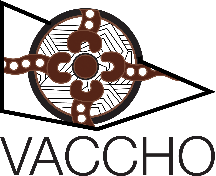 Privacy Noticeissued by the Australian Governmenthttps://www.ncver.edu.au/privacyWhy we collect your personal informationAs a Registered Training Organisation (RTO), we collect your personal information so we can process and manage your enrolment in a vocational education and training (VET) course with us. If you do not provide your information, VACCHO is unable to complete your enrolment.How we use your personal informationWe use your personal information to enable us to deliver VET courses to you, and otherwise, as needed, to comply with our obligations as an RTO.How we disclose your personal informationWe are required by law (under the National Vocational Education and Training Regulator Act 2011 (Cth) (NVETR Act)) to disclose the personal information we collect about you to the National VET Data Collection kept by the National Centre for Vocational Education Research Ltd (NCVER). The NCVER is responsible for collecting, managing, analysing and communicating research and statistics about the Australian VET sector.We are also authorised by law (under the NVETR Act) to disclose your personal information to the relevant state or territory training authority.How the NCVER and other bodies handle your personal informationThe NCVER will collect, hold, use and disclose your personal information in accordance with the law, including the Privacy Act 1988 (Cth) (Privacy Act) and the NVETR Act. Your personal information may be used and disclosed by NCVER for purposes that include populating authenticated VET transcripts; administration of VET; facilitation of statistics and research relating to education, including surveys and data linkage; and understanding the VET market.The NCVER is authorised to disclose information to the Australian Government Department of Education, Skills and Employment (DESE), Commonwealth authorities, State and Territory authorities (other than RTOs) that deal with matters relating to VET and VET regulators for the purposes of those bodies, including to enable:administration of VET, including program administration, regulation, monitoring and evaluationfacilitation of statistics and research relating to education, including surveys and data linkageunderstanding how the VET market operates, for policy, workforce planning and consumer information.The NCVER may also disclose personal information to persons engaged by NCVER to conduct research on NCVER’s behalf.The NCVER does not intend to disclose your personal information to any overseas recipients.For more information about how the NCVER will handle your personal information please refer to the NCVER’s Privacy Policy at www.ncver.edu.au/privacy.If you would like to seek access to or correct your information, in the first instance, please speak to our Compliance officer  or Student Support Team on (03) 9411 9411.DESE is authorised by law, including the Privacy Act and the NVETR Act, to collect, use and disclose your personal information to fulfil specified functions and activities. For more information about how the DESE will handle your personal information, please refer to the DESE VET Privacy Notice at https://www.dese.gov.au/national-vet-data/vet-privacy-notice.If you are enrolling into a Victorian government subsidised program, its Department of Education and Training (DET) is also authorised to collect, use and disclose your personal information to fulfil specific funded functions and activities. For more information about how DET will handle your personal information, please refer to the Department’s VET Privacy Notice at https://www.education.vic.gov.au/Pages/privacypolicy.aspxSurveysYou may receive a student survey which may be run by a government department or an NCVER employee, agent, third-party contractor or another authorised agency. Please note you may opt out of the survey at the time of being contacted.Contact informationAt any time, you may contact VACCHO’s RTO on (03) 9411 9411:request access to your personal informationcorrect your personal informationmake a complaint about how your personal information has been handledask a question about this Privacy Notice.A copy of VACCHO’s RTO Privacy Policy and Procedure alongside this Privacy Notice is available from our website. For further information about how VACCHO’s RTO collects, uses, and discloses your personal information, including how you can make a complaint about a breach of privacy, please refer to this Privacy Policy and Procedure which can also be found within the Student Handbook and on the VACCHO website.By providing your personal information and signing this notice as part of your Enrolment Form, you are confirming your receipt of, and understanding of these details, and provide your consent for the collection, storage, use and disclosure of your personal information as outlined in this Privacy Notice.